Keep Growing: Resources for Year 6 Transitioning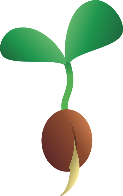  to Secondary SchoolWondering About MyselfYou might be wondering about one or all of these questions. It is a very normal part of growing older and developing your own beliefs and worldview.The Bible might help you to answer these questions for yourself. Look up these verses:Grace: 2 Corinthians 9:8, 2 Timothy 1:9, Titus 2:11-12, 2 Corinthians 12:8-9, 2 Peter 1:2, 1 Peter 4:10Love: 1 Corinthians 13:4, 1 John 4:7, John 13:34, 1 Peter 4:8, John 3:16, Romans 5:8, 1 John 3:18,  1 Corinthians 16:14Kingdom: Matthew 18:1-5, Matthew 6:10, Matthew 5:3, Micah 6:8, Romans 12:18, James 1:27You can look these up here if you don’t have a Bible of your own.Purpose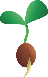 XPeoplePrayerPlacePlanProgressI’m wondering…My ultimate question is about my…The Focus is on…My question is best answered by God’s…Who am I?IdentityMeGraceWhere do I fit?BelongingUsLoveWhat difference do I make?PurposeOur WorldKingdom